«Камешки Марблс , как средство развития сенсорного развитияу детей 2-3 лет»«Истоки способностей и дарований детей на кончиках пальцев. От пальцев идут тончайшие ручейки, которые питают источник творческой мысли». В.А. Сухомлинский.Ранний возраст - особый период развития ребенка, охватывающий второй и третий год его жизни. Этот период важен для созревания и формирования организма малыша и становления его психических функций. Психологические новообразования, которые складываются в этот период, влияют на все дальнейшее развитие и деятельность личности. Именно этот возраст наиболее благоприятен для совершенствования работы органов чувств, накопления представлений. В этот период необходимо создать оптимальные условия для включения малыша в разные виды деятельности.Раннее дошкольное детство является периодом интенсивного сенсорного развития. Значение сенсорного развития в раннем возрасте, трудно переоценить. Познание ребенком окружающего мира начинается с восприятия предметов и явлений. Запоминание, мышление, воображение - все другие формы познания - развиваются на базе образов восприятия и  являются результатом их переработки.Уже давно  известно, что основным видом деятельности и способом познания мира ребенка дошкольного возраста - является игра, игровая деятельность. Ребенок сталкивается с многообразием форм, красок  и других свойств предметов. Малышам интересны те предметы которые можно перекладывать, держать в руках, рассматривать Помочь узнать все, что окружает ребенка , помогают разные образовательные предметы.  Именно таким материалом  являются камешки Марблс, которые  способствуют не только развитию мелкой моторики, а также развитию речи, познавательной активности детей, играя, с которым, дети будут увлечены процессом. Камешки Марблс или декоративные камешки – это яркий, разнообразный по форме, цвету, фактуре материал, отвечающий потребностям детей в эстетическом познании мира, способствующий психоэмоциональному благополучию. Камешки получили свое название от английского «marbles» (то есть мраморные). Игры с камнями Марблс приобретают все большую популярность среди педагогов дошкольных учреждений. Несмотря на свою простоту и доступность они вызывают большой интерес у детей. Правильно подобранные по цвету, форме, величине камешки имеют большой эмоциональный заряд у малышей. Разноцветные  камешки успешно применяются мной для создания сюрпризного момента, эмоционально-положительного настроения, для релаксации. Работа с камешками предоставляет пространство для творчества и исследования, для снятия усталости, напряжения, разрешения негативных эмоциональных переживаний. Малыши с удовольствием перебирают камешки, рассматривают, выкладывают картинки по цвету, по схеме. Материал   может использоваться как  в организованной образовательной деятельности (групповой, подгрупповой, индивидуальной), так и в самостоятельной деятельности  детей. Камешки Марблс являются полифункциональным пособием, которое находит применение во всех  образовательных областях.Нетрадиционный материал любопытен детям как игра с неизвестным, их использование вносит некий элемент сюрприза, волшебства, а ведь как известно, познание мира начинается с удивления.Камешки — интересный, доступный для сенсорного развития, и к тому же многогранный материал для множества маленьких затей. Игра с камешками Марблс развивает познавательную активность ребенка, способствует развитию творческого мышления, благотворно влияет на развитие умственных способностей, мелкой моторики, зрительной памяти, глазомера, повышает интерес к занятиям, снимает усталость, являются одним из  стимулирующих приемов развития речи.В результате использования данного материала через игры на нахождение объектов на ощупь и вербализацию представлений  у детей формируются знания о форме, величине, пространственном расположении предметов, развивается тактильная чувственность, что в дальнейшем способствует повышению уровня развития навыков письма и чтения.В связи с большим разнообразием цветовой гаммы, формы и величины камешков у детей также создаются предпосылки для мотивированной деятельности, эмоционального и эстетического восприятия и воспитания. В процессе игр-занятий  с камешками Марблс у детей оказываются сформированными приемы прикладывания, сравнивания, сопоставления цвета, формы, величины. Даже простое перебирание камешков, рассматривание, поиск самого красивого делает ребенка спокойным, уравновешенным, воспитывает любознательность.Все упражнения с камешками варьируются в зависимости от возраста ребенка, его умственной и моторной способности, а также заинтересованности в игре. В ходе упражнений предусмотрено с одной стороны, решение сенсорных задач с учетом различных умений и навыков детей, с другой, - приобретение детьми новых знаний и умений, которые они могли бы использовать в других видах деятельности.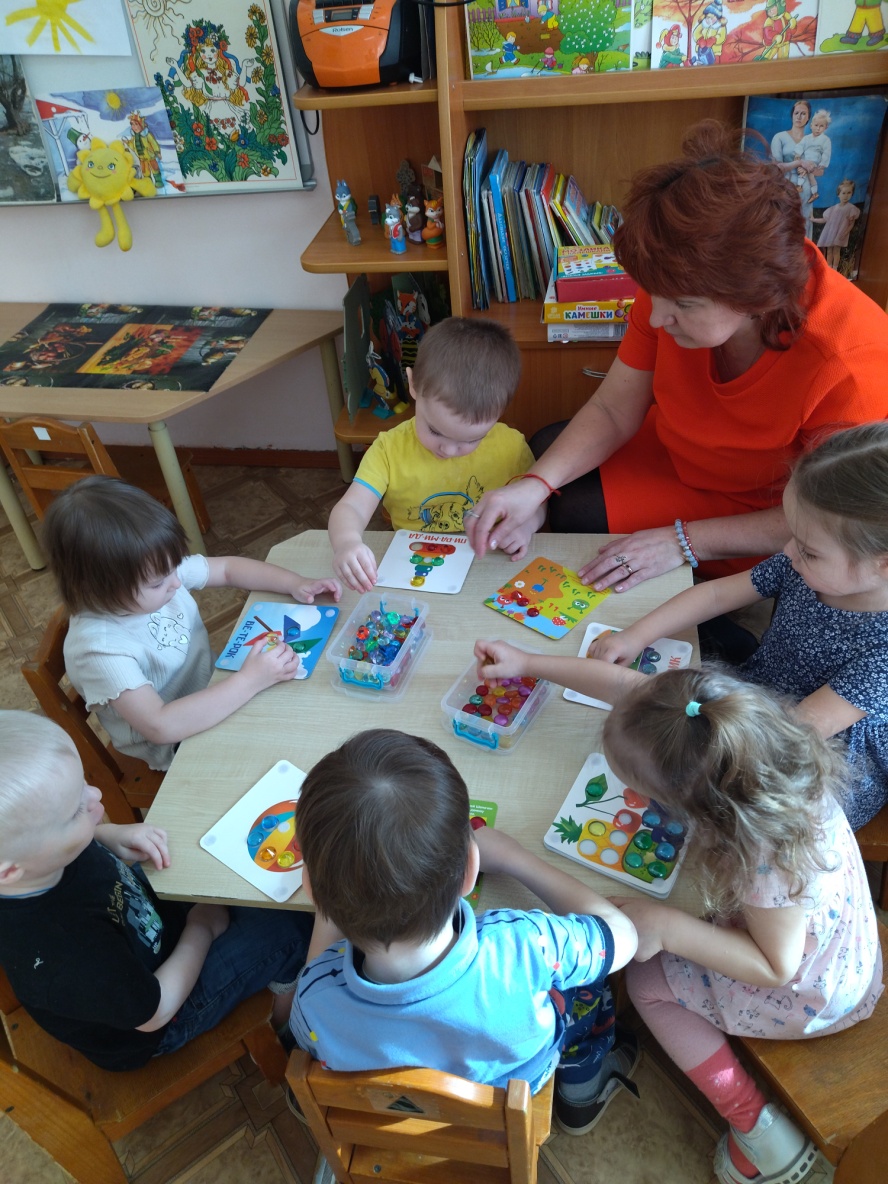 